Evaluation Criteria FormThe intent of this document is to provide Respondents a structure for their responses. While there are page limits for this solicitation, there are no character limitations.Respondents should provide answers to the questions below in the order and spaces provided to ensure continuity between Respondent’s submissions.When responding to the questions below, Respondents should use the space provided in this form, unless otherwise indicated.If all fields are not completed, the proposal may be deemed non-responsive.Team Qualifications and Experience (17 Points)Organizational Structure and Information of the Prime ContractorPrior to responding to this section, refer to the Supplementary Instructions to Respondents for definitions and other requirements.Provide current business organizational structure, type of business structure, and stability of organization.Provide total number of employees and annual company revenues as of December 31, 2023.Provide the Debarment history for the company for the last ten (10) years.Provide any litigation, arbitration, and claims history for the last three (3) years and any litigation, arbitration, and claims history with SAWS regardless of the year they occurred.Indicate the number of years performing contracting/construction work under current legal business name and/or previous legal business name(s).Provide a clear description of the proposed team identifying Key Subcontractor(s), their role on the project, and teaming history. If the Prime Contractor has not worked previously with proposed Key Subcontractor(s), describe the proposed approach for ensuring successful completion of the project in accordance with Contract Documents.Provide a 1-page organizational chart that describes the composition of the team for this project. The chart shall include proposed Key Personnel for the Prime Contractor and Key Subcontractor(s). The chart shall also include percent availability (as percentage of total individual's workload) for Key Personnel (Prime and Key Subcontractor(s)) and their proposed role for the duration of the Project.Provide a clear description of the proposed team’s Key Personnel roles and responsibilities, including Key Personnel from Key Subcontractor(s).Qualifications and Experience of Key Personnel Proposed for this ProjectPrior to responding to this section, refer to the Supplementary Instructions to Respondents for definitions and other requirements.Using separate 8 ½” x 11” sheets, titled “Team Qualifications and Experience – Resume” inserted immediately following this Section:Provide resumes for Key Personnel for the Prime Contractor and Key Subcontractor(s) identified on the organizational chart, one per person, not to exceed one (1) page each with the Project Manager’s resume being first.As part of this criteria, use the check boxes below as a checklist to help ensure the information above is understood and information provided follows the guidelines listed above. Project Manager’s resume is first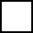  Resumes for all Key Personnel for the Prime Contractor have been included  Resumes for all Key Personnel for the Prime Contractor have been identified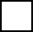 on the organizational chart Resumes for all Key Personnel for the Prime Contractor do not exceed one(1) page each Resumes for all Key Personnel for the Subcontractors have been included  Resumes for all Key Personnel for the Subcontractors have been identifiedon the organizational chart Resumes for all Key Personnel for the Subcontractors do not exceed one (1) page each All resumes provided include the following information:Name, title, educationNumber of years of total professional experienceNumber of years/months with current firmNumber of years/months of experience in proposed role for this projectDescription of professional qualifications (to include licenses, certifications, and associations)Brief overview of professional experience.Detailed description of capabilities and experience relevant to thisProject.List of all other active projects the team member is assigned to for the duration of the Project, to include the phase and percentage of time allocated to each of the other projects. For each project included in each resume, please clearly identify whether the project is with current firm or part of the person’s past professional experience.END OF TEAM QUALIFICATIONS AND EXPERIENCE CRITERIAQuality, Reputation, and Ability to Deliver Projects on Schedule and within Budget and Safety (15 Points)Prime Contractor On-time Completion on Similar Projects in the Past Fifteen (15)YearsUsing the tables provided:List and describe three (3) completed projects within the last fifteen (15) years of similar size, scope, and complexity to the work described in the Contract Documents for this Project. Respondents should provide references with contact information to include a valid, recently verified, email and telephone number for each project listed.A minimum of two (2) of the three (3) projects listed must have been performed by the proposed Key Personnel (Project Manager, Construction Manager, Quality Assurance and Quality Control Lead, Project Scheduler, Project Superintendent, Open Cut Superintendent, Pipe Jacking Superintendent, and Corrosion Monitoring System Super Intendent) for this Project.If Respondent has SAWS experience, at a minimum, one (1) SAWS project of similar size, scope, and complexity must be included in the list of three(3) projects provided.If valid contact information is not provided, the project will not be considered and the Respondent’s score for this criteria may be reduced and/or Respondent’s proposal may be deemed non-responsive.Project #1Project #2Project #3The Respondent shall also list all current and recently completed projects of a similar scale ($3 million and larger) and type (pipe jacking and open cut installation of 36-inch diameter and larger CSC water main) performed in the last five (5) years for all Utility Owners in the State of Texas. Respondent shall provide the following information for each project:Project #1Project #2Project #3Project #4Project #5Key Subcontractors Performance on Similar Projects in the Past Fifteen (15) YearsThe scope of this Project includes mostly open cut installation of water pipe. For the purposes of this RFCSP, pipe jacking, large diameter open cut pipe installation, and Cathodic protection system installation are examples of Key Subcontractor’s roles.Using the tables provided below:Provide a list of two (2) projects that the identified Key Subcontractors’ Project Manager and/or Project Superintendent(s) participated in that were of similar size, scope, and complexity to the work described in the Contract Documents that have been completed within the last fifteen (15) years. Describe the role served by the proposed staff on those projects.If Prime Contractor is planning to self-perform the Work in accordance with the Contract Documents and no Key Subcontractor(s) have been identified in the Response, Respondent shall provide a list of two (2) additional projects that were of similar scope to the Work that would have been performed by a Key Subcontractor and that have been completed within the last fifteen (15) years. Prime Contractor’s Key Personnel shall have participated in at least one (1) of the two (2) projects listed. Describe the role served by the proposed staff on those projects.If valid contact information is not provided, the project will not be considered and the Respondent’s score for this criteria may be reduced and/or Respondent’s proposal may be deemed non-responsive.Key Sub-Contractor Performance Project #1Key Sub-Contractor Performance Project #2Prime Contractor Safety Performance on Similar Projects in the Past Three (3)YearsProvide records showing Total Recordable Incident Rate (TRIR) for each year for the past three (3) years for the Prime Contractor.Provide records detailing all formal Complaints, Inquiries, Investigations, and/or Violations by OSHA or any state or local level OSHA program for the past three (3) years for the Prime Contractor.List any fatalities in the company’s safety history for the Prime Contractor. If Respondent has had fatalities in their record, please provide a detailed description of the corrective measures taken, new or additional safety training provided, and process improvements made to prevent near-miss incidents and fatalities since the occurrence of the fatality.Key Subcontractor(s) Safety Performance on Similar Projects in the Past Three(3) YearsProvide records showing Total Recordable Incident Rate (TRIR) for each year for the past three (3) years for Key Subcontractor(s).Provide records detailing all formal Complaints, Inquiries, Investigations, and/or Violations by OSHA or any state or local level OSHA program for the past three (3) years for Key Subcontractor(s).List any fatalities in the company’s safety history for Key Subcontractor(s). If Respondent has had fatalities in their record, please provide a detailed description of the corrective measures taken, new or additional safety training provided, and process improvements made to prevent near-miss incidents and fatalities since the occurrence of the fatality.END OF QUALITY, REPUTATION, AND ABILITY TO DELIVER PROJECTS ON SCHEDULE AND WITHIN BUDGET AND SAFETY CRITERIAProject Approach, Schedule, and Availability (18 Points)Project ApproachProvide a narrative of the project approach describing how Respondent will complete this Project. Include key milestones, specific critical processes and critical path items, phases and/or sequencing, permits, approvals, coordination with stakeholders, and procurements anticipated to complete the project work. Identify potential risks and describe proposed mitigation measures to ensure on-time completion of the Project.It’s anticipated that concurrent construction activities will have to occur to meet the project schedule. As such, describe availability of specific equipment and crews. Indicate how they will be utilized for this Project. For equipment, including tunneling and trenching equipment, indicate the current project commitments, refurbishment plans, and anticipated mobilization dates for the equipment.Explain how Respondent will contact and coordinate with key stakeholders throughout the Project. Describe how the Respondent will coordinate with property owners, business owners, and adjacent Alamo Ranch Parkway Road Extension contractor being impacted by the Project. Describe the Respondent’s approach for securing permits (e.g., ROW, SWPPP, etc.) and/or (CoSA Tree Permit, etc.).Provide any innovative ideas for cost savings (due to method or duration) for this project.Provide a quality management plan describing how the Prime Contractor will ensure that the necessary steps, safeguards, subcontractor oversight, Quality Assurance/Quality Control processes, and document controls will be implemented in a rigorous manner as to ensure the completeness, workmanship, accuracy, and successful completion of the Project.Project Schedule, Procurement of Long-Lead Items, and Unforeseen ConditionsPrior to responding to this section, refer to the Supplementary Instructions to Respondents for definitions and other requirements.Provide a detailed, precedence style critical path method (CPM) baseline schedule in Primavera or Microsoft Project. The baseline scheduled must encompass the entire contract duration from Notice to Proceed to the Contract End Date. The baseline schedule must show a completion date that corresponds to the Contract End Date. The baseline schedule must be inclusive of all work necessary to complete the project including sufficient time necessary for submission and review of submittals, permits, etc. The schedule shall take into consideration sequencingand contractual limitations as described within the Contract Documents. The anticipated notice to proceed (NTP) for this Project is July 16, 2024. Respondent shall use this date for developing the proposed project schedule. Use separate sheet(s), title “Project Approach including Delivery Schedule – CPM Milestone Schedule” inserted immediately following this Section. 11” x 17” paper is permitted.Provide a description of the project approach for procuring long-lead items, as well as ensuring critical path items will be addressed adequately.List and describe any instances in which the Contractor has encountered unforeseen conditions.As part of the criteria, use the check boxes below as a checklist to help ensure guidelines are met.Was a recovery plan required?  Yes  No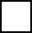 Describe the nature of the issue and whether it was promptly resolved or resulted in the Respondent being asked to demobilize.Describe the Respondent’s approach towards mitigating and managing unforeseen conditions should they be encountered during the construction of this Project.END OF PROJECT APPROACH INCLUDING DELIVERY SCHEDULE CRITERIAProject Name:Project Name:Project Name:Utility/Owner name and contact information to include a valid, recently verified email and telephone number for Project Manager:Utility/Owner name and contact information to include a valid, recently verified email and telephone number for Project Manager:Utility/Owner name and contact information to include a valid, recently verified email and telephone number for Project Manager:Role served by the proposed Key Personnel on the projectRole served by the proposed Key Personnel on the projectRole served by the proposed Key Personnel on the projectOriginal bid/price and final construction in place costs:Original bid/price and final construction in place costs:Original bid/price and final construction in place costs:Project is within the last fifteen (15) years:Project is within the last fifteen (15) years:Project is within the last fifteen (15) years:YesNoProject has similar size, scope, and complexity to the work described in the Contract Documents:Project has similar size, scope, and complexity to the work described in the Contract Documents:Project has similar size, scope, and complexity to the work described in the Contract Documents:YesNoProject description and comparable to the size, complexity for this item:why scopeit	is and/orTotal costs for all change orders, as well as an explanation regarding the reason for specific change orders:Total costs for all change orders, as well as an explanation regarding the reason for specific change orders:Total costs for all change orders, as well as an explanation regarding the reason for specific change orders:Construction Contract Notice to Proceed (NTP) Date:Construction Contract Notice to Proceed (NTP) Date:Construction Contract Notice to Proceed (NTP) Date:Identify whether the project was completed on-time and within budget:Identify whether the project was completed on-time and within budget:Identify whether the project was completed on-time and within budget:YesNoOriginal Contract Time (specify Calendar Days or Working Days):Original Contract Time (specify Calendar Days or Working Days):Original Contract Time (specify Calendar Days or Working Days):Contract Substantial Completion Date and Actual Substantial Completion Date:Contract Substantial Completion Date and Actual Substantial Completion Date:Contract Substantial Completion Date and Actual Substantial Completion Date:Original Contract Completion Date and Actual Completion Date:Original Contract Completion Date and Actual Completion Date:Original Contract Completion Date and Actual Completion Date:Actual number of days beyond the original contract:Actual number of days beyond the original contract:Actual number of days beyond the original contract:Actual number of days added through change orders. If Contract time extensions were added to the contract as a result of Prime Contractor’s responsibilities, provide a short explanation of each.Actual number of days added through change orders. If Contract time extensions were added to the contract as a result of Prime Contractor’s responsibilities, provide a short explanation of each.Actual number of days added through change orders. If Contract time extensions were added to the contract as a result of Prime Contractor’s responsibilities, provide a short explanation of each.The recovery schedule/plan and implementation of such, if it was required. If a recovery/plan schedule was implemented, describe whether the project was successfully brought back on schedule. Please discuss, as necessary and deemed appropriate.The recovery schedule/plan and implementation of such, if it was required. If a recovery/plan schedule was implemented, describe whether the project was successfully brought back on schedule. Please discuss, as necessary and deemed appropriate.The recovery schedule/plan and implementation of such, if it was required. If a recovery/plan schedule was implemented, describe whether the project was successfully brought back on schedule. Please discuss, as necessary and deemed appropriate.Project Name:Project Name:Project Name:Utility/Owner name and contact information to include a valid, recently verified email and telephone number for Project Manager:Utility/Owner name and contact information to include a valid, recently verified email and telephone number for Project Manager:Utility/Owner name and contact information to include a valid, recently verified email and telephone number for Project Manager:Role served by the proposed Key Personnel on the projectRole served by the proposed Key Personnel on the projectRole served by the proposed Key Personnel on the projectProject is within the last fifteen (15) years:Project is within the last fifteen (15) years:Project is within the last fifteen (15) years:YesNoProject has similar size, scope, and complexity to the work described in the Contract Documents:Project has similar size, scope, and complexity to the work described in the Contract Documents:Project has similar size, scope, and complexity to the work described in the Contract Documents:YesNoOriginal bid/price and final construction in place costs:Original bid/price and final construction in place costs:Original bid/price and final construction in place costs:Project description and comparable to the size, complexity for this item:why scopeit	is and/orTotal costs for all change orders, as well as an explanation regarding the reason for specific change orders:Total costs for all change orders, as well as an explanation regarding the reason for specific change orders:Total costs for all change orders, as well as an explanation regarding the reason for specific change orders:Construction Contract Notice to Proceed (NTP) Date:Construction Contract Notice to Proceed (NTP) Date:Construction Contract Notice to Proceed (NTP) Date:Identify whether the project was completed on-time and within budget:Identify whether the project was completed on-time and within budget:Identify whether the project was completed on-time and within budget:YesNoOriginal Contract Time (specify Calendar Days or Working Days):Original Contract Time (specify Calendar Days or Working Days):Original Contract Time (specify Calendar Days or Working Days):Contract Substantial Completion Date and Actual Substantial Completion Date:Contract Substantial Completion Date and Actual Substantial Completion Date:Contract Substantial Completion Date and Actual Substantial Completion Date:Original Contract Completion Date and Actual Completion Date:Original Contract Completion Date and Actual Completion Date:Original Contract Completion Date and Actual Completion Date:Actual number of days beyond the original contract:Actual number of days beyond the original contract:Actual number of days beyond the original contract:Actual number of days added through change orders. If Contract time extensions were added to the contract as a result of Prime Contractor’s responsibilities, provide a short explanation of each.Actual number of days added through change orders. If Contract time extensions were added to the contract as a result of Prime Contractor’s responsibilities, provide a short explanation of each.Actual number of days added through change orders. If Contract time extensions were added to the contract as a result of Prime Contractor’s responsibilities, provide a short explanation of each.The recovery schedule/plan and implementation of such, if it was required. If a recovery/plan schedule was implemented, describe whether the project was successfully brought back on schedule. Please discuss, as necessary and deemed appropriate.The recovery schedule/plan and implementation of such, if it was required. If a recovery/plan schedule was implemented, describe whether the project was successfully brought back on schedule. Please discuss, as necessary and deemed appropriate.The recovery schedule/plan and implementation of such, if it was required. If a recovery/plan schedule was implemented, describe whether the project was successfully brought back on schedule. Please discuss, as necessary and deemed appropriate.Project Name:Project Name:Project Name:Utility/Owner name and contact information to include a valid, recently verified email and telephone number for Project Manager:Utility/Owner name and contact information to include a valid, recently verified email and telephone number for Project Manager:Utility/Owner name and contact information to include a valid, recently verified email and telephone number for Project Manager:Role served by the proposed Key Personnel on the projectRole served by the proposed Key Personnel on the projectRole served by the proposed Key Personnel on the projectProject is within the last fifteen (15) years:Project is within the last fifteen (15) years:Project is within the last fifteen (15) years:YesNoProject has similar size, scope, and complexity to the work described in the Contract Documents:Project has similar size, scope, and complexity to the work described in the Contract Documents:Project has similar size, scope, and complexity to the work described in the Contract Documents:YesNoOriginal bid/price and final construction in place costs:Original bid/price and final construction in place costs:Original bid/price and final construction in place costs:Project description and comparable to the size, complexity for this item:why scopeit	is and/orTotal costs for all change orders, as well as an explanation regarding the reason for specific change orders:Total costs for all change orders, as well as an explanation regarding the reason for specific change orders:Total costs for all change orders, as well as an explanation regarding the reason for specific change orders:Construction Contract Notice to Proceed (NTP) Date:Construction Contract Notice to Proceed (NTP) Date:Construction Contract Notice to Proceed (NTP) Date:Identify whether the project was completed on-time and within budget:Identify whether the project was completed on-time and within budget:Identify whether the project was completed on-time and within budget:YesNoOriginal Contract Time (specify Calendar Days or Working Days):Original Contract Time (specify Calendar Days or Working Days):Original Contract Time (specify Calendar Days or Working Days):Contract Substantial Completion Date and Actual Substantial Completion Date:Contract Substantial Completion Date and Actual Substantial Completion Date:Contract Substantial Completion Date and Actual Substantial Completion Date:Original Contract Completion Date and Actual Completion Date:Original Contract Completion Date and Actual Completion Date:Original Contract Completion Date and Actual Completion Date:Actual number of days beyond the original contract:Actual number of days beyond the original contract:Actual number of days beyond the original contract:Actual number of days added through change orders. If Contract time extensions were added to the contract as a result of Prime Contractor’s responsibilities, provide a short explanation of each.Actual number of days added through change orders. If Contract time extensions were added to the contract as a result of Prime Contractor’s responsibilities, provide a short explanation of each.Actual number of days added through change orders. If Contract time extensions were added to the contract as a result of Prime Contractor’s responsibilities, provide a short explanation of each.The recovery schedule/plan and implementation of such, if it was required. If a recovery/plan schedule was implemented, describe whether the project was successfully brought back on schedule. Please discuss, as necessary and deemed appropriate.The recovery schedule/plan and implementation of such, if it was required. If a recovery/plan schedule was implemented, describe whether the project was successfully brought back on schedule. Please discuss, as necessary and deemed appropriate.The recovery schedule/plan and implementation of such, if it was required. If a recovery/plan schedule was implemented, describe whether the project was successfully brought back on schedule. Please discuss, as necessary and deemed appropriate.Project Name:Utility / Owner Name:Date of Notice to Proceed:Original Contract Time (specify calendar days or working days):Original Contract Completion Date:Actual Contract Completion Date (if not complete, provide % complete based on Contract Time):Original Bid Price / Price Proposal:Final Construction In-Place Cost (if not complete, provide % complete based on Contract Value as of the most recent application for payment):Was the project completed on-time?Yes	NoWas the project completed within budget?Yes	NoProject Name:Utility / Owner Name:Date of Notice to Proceed:Original Contract Time (specify calendar days or working days):Original Contract Completion Date:Actual Contract Completion Date (if not complete, provide % complete based on Contract Time):Original Bid Price / Price Proposal:Final Construction In-Place Cost (if not complete, provide % complete based on Contract Value as of the most recent application for payment):Was the project completed on-time?Yes	NoWas the project completed within budget?Yes	NoProject Name:Utility / Owner Name:Date of Notice to Proceed:Original Contract Time (specify calendardays or working days):Original Contract Completion Date:Actual Contract Completion Date (if not complete, provide % complete based on Contract Time):Original Bid Price / Price Proposal:Final Construction In-Place Cost (if not complete, provide % complete based on Contract Value as of the most recent application for payment):Was the project completed on-time?Yes	NoWas the project completed within budget?Yes	NoProject Name:Utility / Owner Name:Date of Notice to Proceed:Original Contract Time (specify calendar days or working days):Original Contract Completion Date:Actual Contract Completion Date (if not complete, provide % complete based on Contract Time):Original Bid Price / Price Proposal:Final Construction In-Place Cost (if not complete, provide % complete based on Contract Value as of the most recent application for payment):Was the project completed on-time?Yes	NoWas the project completed within budget?Yes	NoProject Name:Utility / Owner Name:Date of Notice to Proceed:Original Contract Time (specify calendar days or working days):Original Contract Completion Date:Actual Contract Completion Date (if not complete, provide % complete based on Contract Time):Original Bid Price / Price Proposal:Final Construction In-Place Cost (if not complete, provide % complete based on Contract Value as of the most recent application for payment):Was the project completed on-time?Yes	NoWas the project completed within budget?Yes	NoProject Name:Identify if the Project was performed by Sub- Contractor (and name that Sub-Contractor) or if Prime Contractor Self-PerformedUtility/Owner name and contact information to include a valid, recently verified email and telephone number for Utility/Owner Project Manager:Role served by the proposed Key Personnel on the Project:Project is within the last fifteen (15) years:Yes	NoKey Sub-Contractor’s Project team(s) involved in this Project were identified on the organizational chart:Yes	NoProject has similar size, scope, and complexity to the work described in the Contract Documents:Yes	NoProject description and why it is comparable to the size, scope and/or complexity for this item:Original bid/price and final construction in place costs:Total costs for all change orders, as well as an explanation regarding the reason for specific change orders:Construction Contract Notice to Proceed (NTP) Date:Identify whether the Project was completed on- time and within budget:Original Contract Time (specify Calendar Days or Working Days):Contract Substantial Completion Date and Actual Substantial Completion Date:Original Contract Completion Date and Actual Completion Date:Actual number of days beyond the original contract:Actual number of days added through change orders. If Contract time extensions were added to the contract as a result of Key Sub-Contractor’s responsibilities, provide a short explanation of each.The recovery schedule/plan and implementation of such, if it was required. If a recovery/plan schedule was implemented, describe whether the project was successfully brought back on schedule. Please discuss, as necessary and deemed appropriate.Project Name:Identify if the Project was performed by Sub- Contractor (and name that Sub-Contractor) or if Prime Contractor Self-PerformedUtility/Owner name and contact information to include a valid, recently verified email and telephone number for Utility/Owner Project Manager:Role served by the proposed Key Personnel on the Project:Project is within the last fifteen (15) years:Yes	NoKey Sub-Contractor’s Project m(s) involved in this Project were identified on the organizational chart:Yes	NoProject has similar size, scope, and complexity to the work described in the Contract Documents:Yes	NoProject description and why it is comparable to the size, scope and/or complexity for this item:Original bid/price and final construction in place costs:Total costs for all change orders, as well as an explanation regarding the reason for specific change orders:Construction Contract Notice to Proceed (NTP) Date:Identify whether the Project was completed on- time and within budget:Original Contract Time (specify Calendar Days or Working Days):Contract Substantial Completion Date and Actual Substantial Completion Date:Original Contract Completion Date and Actual Completion Date:Actual number of days beyond the original contract:Actual number of days added through change orders. If Contract time extensions were added to the contract as a result of Key Sub-Contractor’s responsibilities, provide a short explanation of each.The recovery schedule/plan and implementation of such, if it was required. If a recovery/plan schedule was implemented, describe whether the project was successfully brought back on schedule. Please discuss, as necessary and deemed appropriate.Company Name(s)TRIRTRIRTRIRFatalitiesCompany Name(s)202320222021FatalitiesPrime ContractorCompany Name(s)TRIRTRIRTRIRFatalitiesCompany Name(s)202320222021FatalitiesKey Subcontractor 1Key Subcontractor 2Key Subcontractor 3Key Subcontractor 4